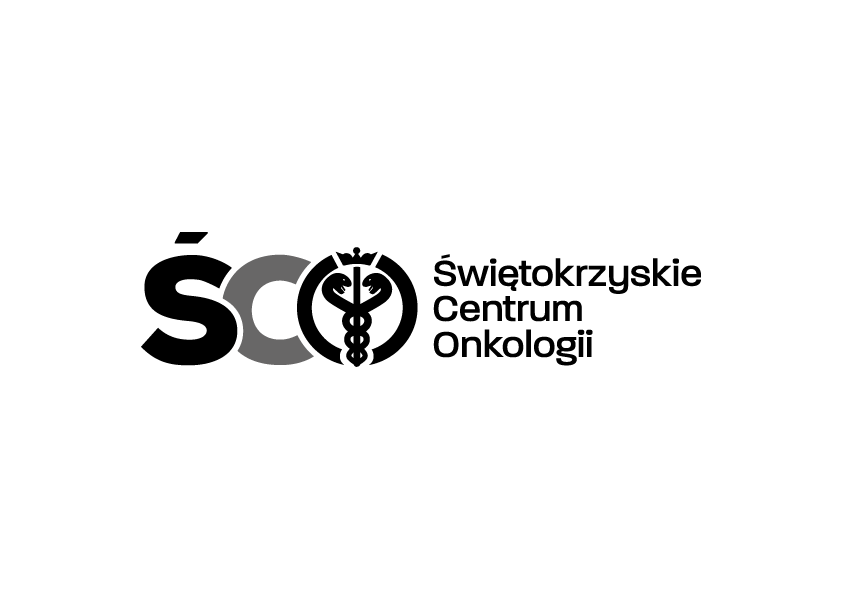 Adres: ul. Artwińskiego , 25-734 Kielce  Dział Zamówień Publicznychtel.: (0-41) 36-74-474/072  fax.: (0-41) 36-74071/481Informacja o kwocie na sfinansowanie zamówienia Dotyczy: IZP.2411.154.2023.MMZakup wraz z dostawą  opisowych stacji lekarskich, oprogramowań opisowych TK/MR oraz odnowienie licencji dla  oprogramowania medycznego dla Zakładu Diagnostyki Obrazowej Świętokrzyskiego Centrum Onkologii w Kielcach.Działając na podstawie art. 222 ust. 4 ustawy z dnia 11 września 2019 r. – Prawo zamówień publicznych, Zamawiający przekazuje informacje dotyczące kwoty jaką zamierza przeznaczyć na sfinansowanie zamówienia tj.: 257 455,00 zł. brutto.